SadržajOSNOVNI PODACI O ŠKOLI	2I.  UVJETI RADA	4II.  ORGANIZACIJA RADA	5III. REALIZACIJA NASTAVNOG PLANA I PROGRAMA	7IV. KULTURNA I JAVNA DJELATNOST ŠKOLE	10V. ZDRAVSTVENA, SOCIJALNA I EKOLOŠKA ZAŠTITA UČENIKA	10VI. RADNA ZADUŽENJA DJELATNIKA	10VII. PLAN INTERNOG I KOLEKTIVNOG STRUČNOG USAVRŠAVANJA DJELATNIKA	10VIII. STRUČNA TIJELA  ŠKOLE I TIJELA UPRAVLJANJA	11IX. ZAKLJUČAK	11OSNOVNI PODACI O ŠKOLIBroj učenika:	I-IV	151 učenika u 8 razrednih odjela	V-VIII	130 učenik u 8 paralelnih odjelaUkupno:	I-VIII	281 učenika u 16 odjelaNapomena: Podaci se odnose na kraj školske godine.Ravnatelj škole: 	Hrvoje Brod, prof.Stručni suradnici:	Davor  Buljan, pedagog 	Marija Purgar, knjižničar	Tatjana Krajina, str. sur. edukacijsko rehabilitacijskog profilaI.  UVJETI RADANastavna godina 2019./2020. počela je  9. rujna 2019. godine u skladu s kalendarom rada, a završila 26. lipnja 2020.  Nastava se u Osnovnoj školi „Grigor Vitez“ odvijala u primjerenim uvjetima za izvođenje nastave (specijalizirane učionice informatike, likovne i glazbene kulture, kemije, biologije i fizike te sportskoj dvorani). Škola ima osnovna nastavna pomagala i opremu koja omogućava izvođenje nastave. II.  ORGANIZACIJA RADANastava je u ovoj školskoj godini počela redovito 9. rujna 2019., kako je i predviđeno kalendarom školske godine 2019./2020. godine. Nastava je završila 26. lipnja 2020. godine, nešto kasnije od prvotno planiranog zbog događanja koja su se odvijala na nacionalnoj razini (štrajk)., ostvareno je 176 radnih rada, od toga 176 nastavnih.Nastava je organizirana u petodnevnom radnom tjednu, sve subote bile su neradne. Nastava se izvodila u prijepodnevnoj smjeni od 8.00 do 13:05 te u poslijepodnevnoj smjeni s početkom u 13.10 sati.Tablica 1 – kalendar rada, ostvareno u šk. god. 2019./2020.Kalendar školske 2019./2020. god.       Blagdani, praznici i neradni dani       Radni, nenastavni dani       Nastavni dani       Subote i  Nedjelje       Praznici
Pregled vrste dana u mjesecuTablica 2 – organizacija odjelaIII. REALIZACIJA NASTAVNOG PLANA I PROGRAMA Godišnji plan i program ostvaren je u cijelosti u skladu s nastavnim planom i programom rada propisanim od strane nadležnog ministarstva. Sadržaji u okviru redovne nastave, izborne nastave, dopunsko-dodatnog rada, INA, IŠA realizirani su i usvojeni na zadovoljavajućoj razini. Rad s darovitim i naprednim učenicima nije se ostvarivao kroz posebno organiziranu nastavu nego u sklopu redovite nastave i u skladu s potrebama takvih učenika i mogućnostima škole. Izbornu nastavu polazili su učenici od 1. do 8. razreda iz predmeta vjeronauk, učenici 1. i .2. te učenici 7. i 8. razreda iz predmeta informatika te učenici 4. do 8.  razreda iz njemačkog jezika. Dopunska, dodatna nastava, te izvannastavne aktivnosti organizirale su se prema Godišnjem planu i programu rada škole.Zbog izvanrednih okolnosti i pandemije uzrokovane virusom Covid-19, dio nastavnog plana i programa realiziran je putem nastave na daljinu odnosno on-line nastave. Takav oblik nastave za učenike razredne nastave izvodio se u periodu od 16. ožujka 2020. do 5. svibnja 2020., a za učenike predmetne nastave do kraja nastavne godine odnosno do 26. lipnja 2020. U navedenom obliku nastave koji se provodio u svim školama na razini Republike Hrvatske, Plan i program je realiziran u skladu s napomenama resornoga Ministarstva.Zbog navedenih razloga i provođenja on-line nastave u većem dijelu nastavne godine, održana su školska natjecanja iz engleskog i njemačkog i jezika, matematike, fizike, geografije,.Više razine natjecanja nisu održane, a njihovo održavanje predviđeno je za mjesec prosinac 2020. godine, ukoliko to okolnosti dopuste.Organiziran je dopunski rad za učenike koji su imali jednu ili dvije negativne ocjene na kraju nastavne godine. Dopunski rad pohađala su dva učenika kroz petodnevni rad u mjesecu srpnju. Uz navedene, jedan je učenik upućen na ponavljanje sedmoga razreda.U mjesecu srpnju provedeni su upisi učenika osmih razreda u srednje škole putem Nacionalnoga informacijskog sustava prijava i upisa u srednje škole (NISpuSŠ). Nije bilo problema prilikom prijava i upisa. Škola i njena infrastruktura bili su na raspolaganju svim sudionicima prijava i upisa, kao i razrednici te ravnatelj škole. Svi su učenici upisani u srednju školu.Tijekom protekle školske godine naša je škola sudjelovala u nacionalnom projektu „Škola za život“ kao eksperimentalna škola. S tim u skladu, u školskoj 2019./2020. godini program se provodio u drugim, šestim i djelomično osmim razredima što je učenicima, učiteljima ali i školi općenito donijelo dodatni prosperitet.IV. KULTURNA I JAVNA DJELATNOST ŠKOLENa razini škole organizirane su priredbe ili prigodne svečanosti  u razrednim odjelima, no zbog okolnosti koje su se događale tijekom nastavne godine u manjem obimu:prijem učenika budućih prvih razredasvečanost „Dani kruha“svečanost za Božićdvorišna razmjenaRazrednici su u svojim razredima na satu razrednika i tijekom nastave popratili sve značajnije datume i događanja. V. ZDRAVSTVENA, SOCIJALNA I EKOLOŠKA ZAŠTITA UČENIKAZdravstvena i socijalna skrb te ekološka zaštita učenika bile su na razini organizacijskih mogućnosti. Obavljeni su zdravstveni pregledi i cijepljenja učenika u dogovoru sa školskim liječnikom, a kako je planirano na početku školske godine planom i programom rada škole u 2019./2020. godini. Ekološka zaštita i edukacija učenika ostvarena je nizom akcija uređenja i čišćenja okoliša te kroz edukaciju samih učenika o potrebi zdravijeg življenja u sređenom okolišu. VI. RADNA ZADUŽENJA DJELATNIKARadna zaduženja svih djelatnika škole bila su prema važećim normativima rada. Rješenja o godišnjoj strukturi radnog vremena dobili su svi djelatnici početkom školske godine s preciznim radnim zaduženjima.VII. PLAN INTERNOG I KOLEKTIVNOG STRUČNOG USAVRŠAVANJA DJELATNIKASukladno planu i programu rada škole učitelji su korektno obavljali svoje radne obveze, na početku školske godine izradili su planove individualnog stručnog usavršavanja. Tijekom godine sudjelovali su u radu seminara i stručnih aktiva vezanih za svoj predmet ili posao u obimu u kojem su to prilike dozvoljavale. Većina edukacija organizirana je virtualnim putem. Plan kolektivnog stručnog usavršavanja također je izrađen na početku školske godine.VIII. STRUČNA TIJELA  ŠKOLE I TIJELA UPRAVLJANJAStručni tijela škole svoje su djelovanje uskladili s važećim određenim im kompetencijama. Učiteljsko vijeće održalo je trinaest sjednica. Školski odbor i Vijeće roditelja sastajali su se po potrebi. Aktivnosti ravnatelja proizašle su iz Godišnjeg plana i programa rada škole te aktivnosti koordinacije rada svih struktura u školi, nadzorom nastave te drugih poslova od većeg ili manjeg značaja za školu.IX. ZAKLJUČAKGodišnji plan i program u cijelosti je ostvaren.U Osijeku, ?? rujna 2020.Ravnatelj škole:Hrvoje Brod, prof.OSNOVNA ŠKOLA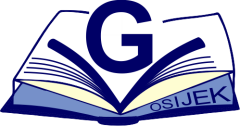 "GRIGOR VITEZ"Korčulanska 1 31000 Osijektel: 503 - 416, fax: 506 - 676, e-mail: skola@os-gvitez-os.skole.hr _________________________________________________________________IZVJEŠĆE O RADU ŠKOLE2019. / 2020.OSIJEK, RUJAN 2020.Naziv škole:Osnovna škola  „Grigor Vitez“Adresa škole:Korčulanska 1, OsijekŽupanija:Osječko-baranjskaTelefonski broj: 031 503-416Broj telefaksa:031 506-670Internetska pošta:skola@os-gvitez-os.skole.hrInternetska adresa:http://os-gvitez-os.skole.hr/Šifra škole:14-060-011Matični broj škole:3013979OIB:326 539 570 29Ravnatelj škole:Hrvoje BrodBroj učenika:281Broj učenika u razrednoj nastavi:151Broj učenika u predmetnoj nastavi:130Broj učenika s teškoćama u razvoju:25Broj učenika u produženom boravku:48Ukupan broj razrednih odjela:16Broj razrednih odjela u matičnoj školi:16Broj razrednih odjela u područnim školama:0Broj razrednih odjela RN-a:8Broj razrednih odjela PN-a:8Broj smjena:2Početak i završetak svake smjene:8:00 – 13.05 13.10 – 19.05Broj učitelja predmetne nastave:19Broj učitelja razredne nastave:8Broj učitelja u produženom boravku:2Broj stručnih suradnika:3Broj ostalih radnika:9RUJAN   RUJAN   RUJAN   RUJAN   RUJAN   RUJAN   LISTOPAD LISTOPAD LISTOPAD LISTOPAD LISTOPAD LISTOPAD STUDENI  STUDENI  STUDENI  STUDENI  STUDENI  STUDENI  PROSINAC PROSINAC PROSINAC PROSINAC PROSINAC Po291623307142128411182529162330Ut3101724181522295121926310172431Sr41118252916233061320274111825Če512192631017243171421285121926Pe61320274111825181522296132027Su71421285121926291623307142128Ne181522296132027310172418152229SIJEČANJ  SIJEČANJ  SIJEČANJ  SIJEČANJ  SIJEČANJ  SIJEČANJ  VELJAČA VELJAČA VELJAČA VELJAČA VELJAČA VELJAČA OŽUJAK  OŽUJAK  OŽUJAK  OŽUJAK  OŽUJAK  OŽUJAK  TRAVANJ  TRAVANJ  TRAVANJ  TRAVANJ  TRAVANJ  Po61320273101724291623306132027Ut714212841118253101724317142128Sr181522295121926411182518152229Če291623306132027512192629162330Pe310172431714212861320273101724Su41118251815222971421284111825Ne5121926291623181522295121926SVIBANJ SVIBANJ SVIBANJ SVIBANJ SVIBANJ SVIBANJ LIPANJ LIPANJ LIPANJ LIPANJ LIPANJ LIPANJ SRPANJ  SRPANJ  SRPANJ  SRPANJ  SRPANJ  SRPANJ  KOLOVOZ   KOLOVOZ   KOLOVOZ   KOLOVOZ   KOLOVOZ   Po4111825181522296132027310172431Ut51219262916233071421284111825Sr61320273101724181522295121926Če71421284111825291623306132027Pe1815222951219263101724317142128Su291623306132027411182518152229Ne3101724317142128512192629162330Rujan16Siječanj 15Listopad20Veljača20Studeni 20Ožujak22Prosinac15Travanj16Svibanj20Lipanj12Ukupno71105SveukupnoSveukupnoSveukupno1769.10.11.12.Ukupno 1.razdoblje1.2.3.4.5.6.Ukupno 2.razdobljeSveukupno Pon4343143453432236Uto3443143453432236Sri3543153444432237Čet3543153444412035Pet3343133442421932Ukupno1620201571152022162012105176RazredRazrednikMŽUkupno učenika1.aĐenana Omeragić Gatara1012221.bJasenka Domazet1211232.aBožica Međugorac812202.bMilka Jurčević1011213.aVesna Galić89173.bLjiljana Selak69154.aAna Alagić88164.bVeronika Filipović8917Ukupno RN71801515.aMarija Grahovac79165.bBranka Paškuljević Turniški69156.aDanijela Papp69156.bNikolina Petrović69157.aIrena Doležal710177.bSnježana Dumančić116178.aAnđelika Ćosić413178.bLidija Debeljak Miličević81018UKUPNO PN5575129UKUPNO RN + PN126155281